*grafické návrhy fotografií OST2, panorám. poster OST4 ako aj mapu mesta Žiliny do vitríny OST6.D  dodá Odbor komunikácie a vzťahov s verejnosťou MsÚVysvetlenie č.1Dňa 5.3.2021 bola doručená verejnému obstarávateľovi žiadosť o vysvetlenie v znení :Vo výkaze výmer sa v diele OSTATNE nachádzajú položky OST, OST2, OST3, OST4, OST5, OST6.D, OST .M, prosíme o bližšiu špecifikáciu položiek. Verejný obstarávateľ poskytuje nasledovné upresnenie položiek : Vysvetlenie č.1Dňa 5.3.2021 bola doručená verejnému obstarávateľovi žiadosť o vysvetlenie v znení :Vo výkaze výmer sa v diele OSTATNE nachádzajú položky OST, OST2, OST3, OST4, OST5, OST6.D, OST .M, prosíme o bližšiu špecifikáciu položiek. Verejný obstarávateľ poskytuje nasledovné upresnenie položiek : Vysvetlenie č.1Dňa 5.3.2021 bola doručená verejnému obstarávateľovi žiadosť o vysvetlenie v znení :Vo výkaze výmer sa v diele OSTATNE nachádzajú položky OST, OST2, OST3, OST4, OST5, OST6.D, OST .M, prosíme o bližšiu špecifikáciu položiek. Verejný obstarávateľ poskytuje nasledovné upresnenie položiek : Vysvetlenie č.1Dňa 5.3.2021 bola doručená verejnému obstarávateľovi žiadosť o vysvetlenie v znení :Vo výkaze výmer sa v diele OSTATNE nachádzajú položky OST, OST2, OST3, OST4, OST5, OST6.D, OST .M, prosíme o bližšiu špecifikáciu položiek. Verejný obstarávateľ poskytuje nasledovné upresnenie položiek : BLIŽŠIA ŠPECIFIKÁCIA VO „REVITALIZÁCIA ŽELEZNIČNÉHO PODCHODU MESTA ŽILINA“ – položka „OSTATNÉ“OST1Hliníkový rám s podkladovou PVC doskou - doplnenie chýbajúcich rámov – inštalácia, rozmer: 1370 x 1560 mm 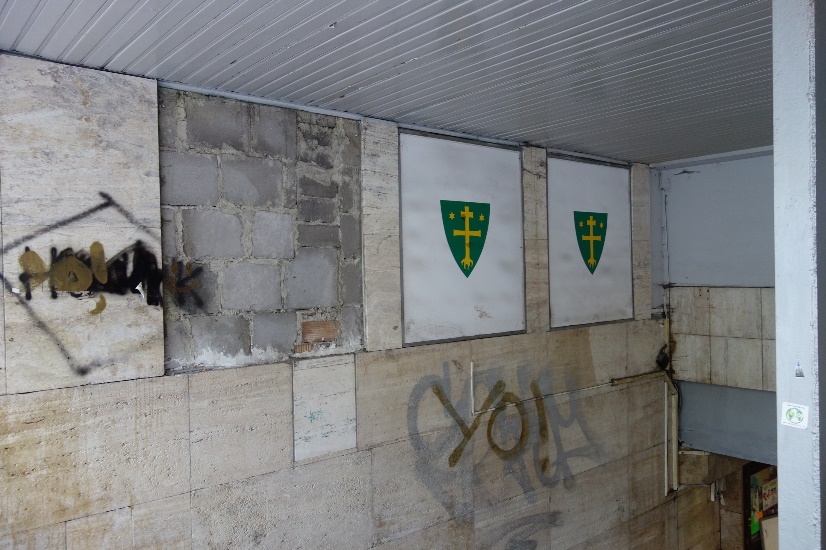 ks2,000OST2Tlač fotografií do rámov OST1 - UV laminácia, kašírovanie,rozmer fotografií: 1370 x 1560 mm *ks6,000OST33D text - styrodur, farebná úprava antracit, rozmer 8500x450mm, šablóna - inštalácia   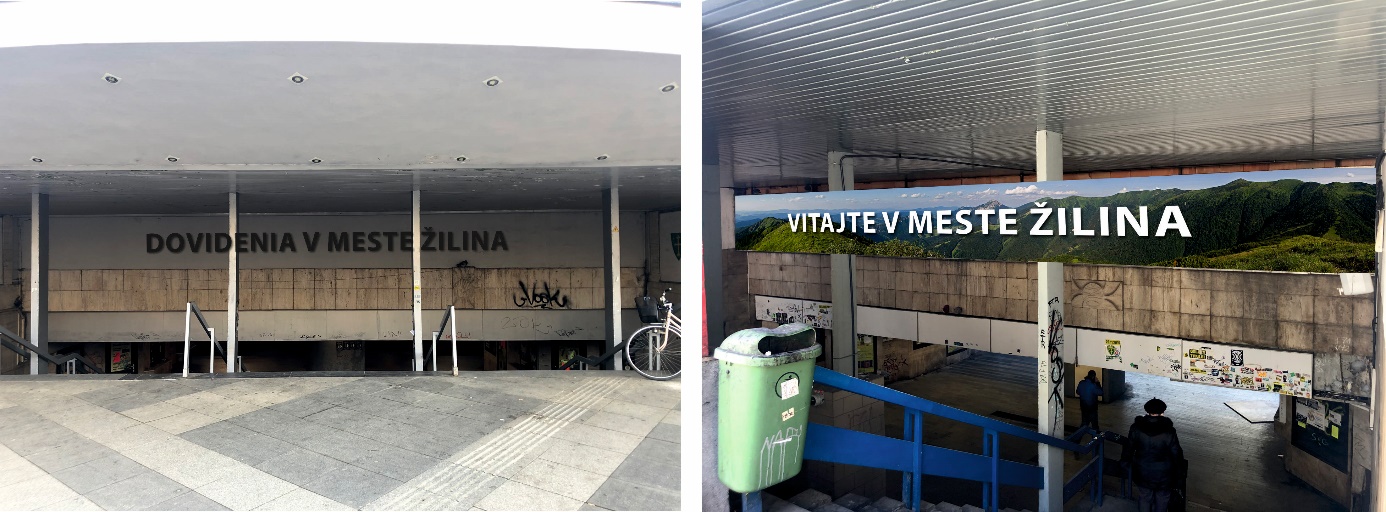 ks1,000OST4Tlač PVC fólie na svetelný box, panoráma s textom v grafike, rozmer 14800x1500mm *  ks1,000OST5Deinštalácia starých fólií so svetelného boxu OST4, chemické čistenie, výlep nového motívu, prenájom lešenia   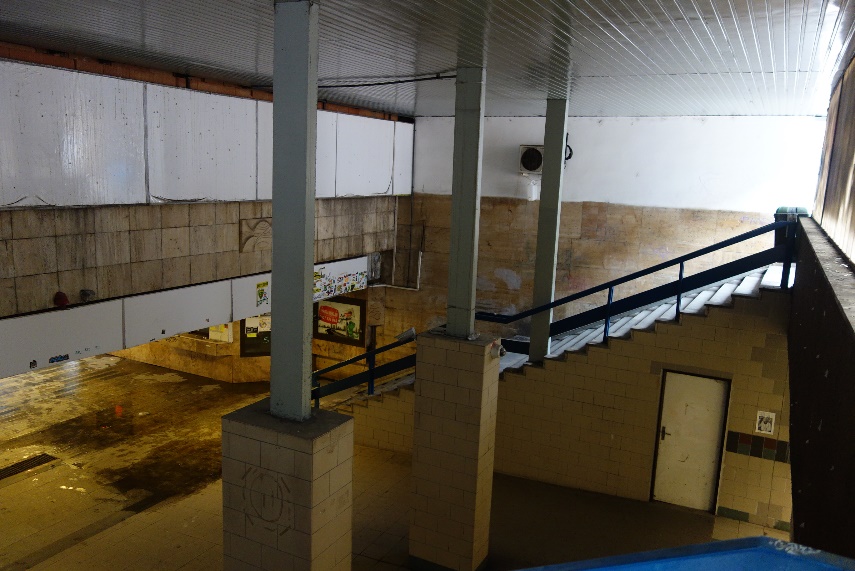 ks1,000OST6.DExteriérová svetelná LED vitrína, uzamykateľná, formát A0   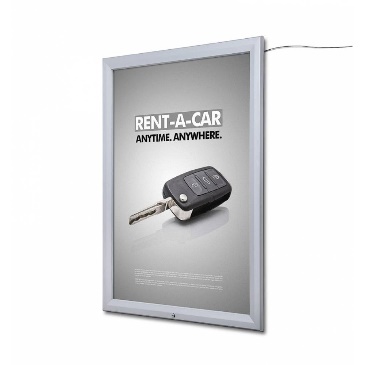 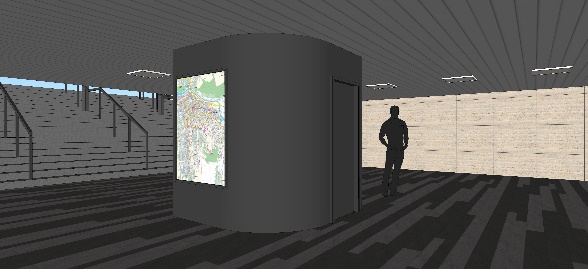 ks2,000OST6.MInštalácia LED vitríny OST6.D + tlač plagátov  formát AO *ks2,000